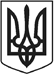 ЧОРТКІВСЬКА  МІСЬКА  РАДА  ВИКОНАВЧИЙ  КОМІТЕТ  РІШЕННЯ (ПРОЄКТ) 15 листопада 2023 року  	 	м. Чортків  	 	 	 	      №___ Про включення в список громадян, які користуються правом позачергового одержання жилих приміщень та взяття на квартирний облік  	Розглянувши заяву про взяття на квартирний облік Плахотник Вікторії Іванівни, представлені матеріали, протокол житлової комісії при виконавчому комітеті міської ради від 09 листопада 2023 №9, відповідно до частини 2 статті 11 Закону України «Про основи соціального захисту бездомних громадян та безпритульних дітей», статті 15, пункту 1 частини 1 статті 34, статтей 36, 38, 39, абзацу 5 частини 1 статті 46 Житлового кодексу Української РСР, підпункту 1 пункту 13; пунктів 15, 19, 20, підпункту 3 пункту 46, пункту 47 Правил обліку громадян, які потребують поліпшення житлових умов, і надання їм жилих приміщень в Українській РСР затверджених постановою Ради Міністрів Української РСР і Української Республіканської ради професійних спілок від 11 грудня 1984 р. №470, постановою КМУ від 06.04.2011 року №365 «Про внесення змін до деяких рішень Уряду з питань обліку громадян, які потребують поліпшення житлових умов» та в зв’язку з досягненням 16-річного віку,), керуючись підпунктом 2 пункту «а» частини 1 статті 30, статтею 52, частиною 6 статті 59 Закону України «Про місцеве самоврядування в Україні», виконавчий комітет міської ради ВИРІШИВ: 1. Включити в список громадян, які користуються правом позачергового одержання жилих приміщень: Плахотник Вікторію Іванівну – 31 грудня 2006 р.н., як дитину, позбавлену батьківського піклування, поставити на квартирний облік та надати право на позачергове отримання житлового приміщення, черга №__ (позачергова). 2. Копію рішення направити заявнику.  3. Контроль за виконання даного рішення покласти на керуючу справами виконавчого комітету міської ради Алесю ВАСИЛЬЧЕНКО. Міський голова                                                                Володимир ШМАТЬКО Васильченко А.Є.Войцеховська Н.М.Фаріон М.С.Мацевко І.А.